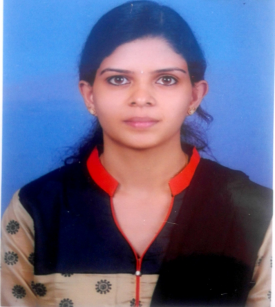                 UMA	E-mail Id : uma.369813@2freemail.com 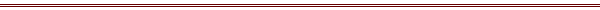 CARRIER OBJECTIVE                        “Seeking a responsible and challenging position with a dynamic organization which offers opportunities for personal and professional development and where I can best utilize me knowledge and skills.”EducationPassed high school from St.paul’s school,Davangere.Diploma in Engineering (computer science) in Bapuji polytechnic,Davangere.Web and Graphic Design, Adoro institute of multimedia, Bengaluru.TECHNICAL & PERSONAL SKILLSSkilled with Adobe Creative Suit ( Photoshop, Illustrator, Indesign,Corel Draw).Microsoft Office Word.Responsible, Creative & ability to learn quickly & adoptability. A Good team Player. EXPERIENCE – 2 YEARSCompleted 1 year course in Animation Web & Graphic Design.Worked as Back office assistant & co-teacher in a nursery school.(2 Years).My SKILLSDesigning photos,Masking,Editing photos using photoshop software.Designing  and Creating a Logos,Pamplets , Brochures,Newspaper,Cards.Develop graphics for product illustrator and Logs.Creating 2D animation using resource like Photoshop, illustration and InDesign.Writing Skills(Good in cursive writings).PERSONAL INFORMATION Date of birth           : 29-09-1988Gender                    : FemaleMarital Status         : MarriedLanguages known  : English,KannadaHobbies                  : Drawing, Listening Music etc.Nationality             : IndianVisa                        : Husband Visa Declaration       I hereby declare that the above information furnished is true to the best of my knowledge and belief.Place	: Abu Dhabi					       	                             		Date	:                                 			               		            (Uma )												      	      SIGNATURE